【今日主題】照管神的教會講員︰羅煜寰弟兄經文：提摩太前書 3:1-13 引言教會的領導結構是甚麼？聖經中提到教會裡的職分（頭銜）有哪些？到底是誰在照顧教會的運作?一、監督的條件 (3:1-7)要羨慕善工（1）保羅接著前面關於公開聚會方面的教導，繼續談到教會裡的職分。這裡的監督（G1984 episcopal）和聖經其他地方常出現的長老（G4245 presbyter）在使徒時代是指相同的職位（參考：徒20:17,28、多1:5,7），是教會的負責弟兄，效法基督服事會眾（太20:26）。監督指其職責，長老指其靈程。保羅首先用當時流行的說法，勸勉弟兄們應該羨慕此職分。這裡的「善工」不是「好職業」，而是神的旨意與事工；換言之，人想得監督職分，其實是渴望有分於神的旨意、讓教會更能榮神益人，而不是追求甚麼頭銜或名分。教會中的職分代表的是你對服事的委身，我們在教會內部避稱職分，因為那是在提醒對方的職責，而非單純抬舉。接著提出擔任監督的資格（並非其職責），乃是提醒提摩太，在以弗所教會裡選立長老時的條件。個人的品德（2-3）保羅先拋出一個概括性的標準「無可指責」，然後描述其中細節。首先是「只作一個婦人的丈夫」，這裡除了表示長老必須是男性，共有六種可能意涵；簡言之，長老不可以妻妾成群。接著「有節制，自守，端正」，要能自我控制、謹慎明理、言行得宜。行為舉止不可輕浮隨便。「樂意接待遠人」是初代教會的美德，也是當時保守外出工人安心傳道的重要管道；直到今天，能開放家庭接待外地聖徒仍是最讓人感到窩心的善行（羅12:13, 來13:2）。「善於教導」是因監督是教會的指標性人物，必須能講解聖經、闡明教義、捍衛信仰（多1:9）。「不因酒滋事，不打人，只要溫和，不爭競，不貪財；」監督不可因酒誤事，而要以謙和的態度待人，並且在教會財務上廉潔自守。家庭的治理（4-5）監督要能管理好自己的小家庭，才能照管神的大家庭。這裡的 “照管” 是指幫神照顧、照料，而不是當成自己的教會來統治。信仰的歷練（6）初入教者靈命粗淺，不明白服事的真義，監督的頭銜反而是一種誘惑，讓他效法撒旦驕傲（結28:17）。教外的名聲（7）監督對外代表教會，需有良好生活見證；否則若遭人指控，將落入魔鬼陷阱裡，難以脫身。二、執事的條件 (3:8-13)與監督相同（8a）保羅接著講到第二種職分─執事（G1249 diakonos）時，先蓋括地說「也是如此」，條件和監督相同。執事這個字的本意就是像僕人一般的服事者，主耶穌曾經用這個字介紹祂自己（太20:28），保羅也自稱是執事（弗3:7, 西1:25），事實上，聖經更告訴我們要彼此服事（彼前4:10）；按照信徒皆祭司的原則，我們都是廣義的執事，而且神對執事的要求並不亞於監督。話雖如此，保羅還是把擔任執事的條件中，與監督不同或是需要特別注重的部分提出來。個人的品德（8b）基本上與監督相同，但特別強調在信徒間穿梭時，不可虛偽善變。信仰的歷練（9-10）執事必須居心純正且信仰純正，也就是生命和知識上都健全；在服事的歷練上則需要循序漸進。家庭的治理（11-12）姊妹也可擔任執事（羅16:1），負責特定探訪、關懷、教導的工作。教外的名聲（13）保羅鼓勵善作執事者，不但可在眾人面前得著稱許，在信仰上更能勇敢站立。腓利和司提反是榜樣。三、信徒的省思反省自己的現況我們若把聖經中所有對於信徒的要求加起來，絕對不會低於這裡監督與執事的條件！你我該省察的是自己甘心樂意服事的心態與行動。為教會長老禱告我們教會一直自許按著聖經教導，由長老（複數）治會。請為教會的長老們代禱，用期許的心扶持他們，並為後續長老的產生而禱告。盡教會執事本分雖然目前我們教會並無執事頭銜，但讓我們都勇敢地以教會執事自許，與長老配搭，各盡其職，共同建立基督的身體（弗4:12）。結語「照管神的教會」表面上是長老的職責，實際上卻需要所有信徒共同參予；每個人都當按自己的位份擺上恩賜，以得美好的地步。本週各項聚會今日	09:30	兒童主日學		09:45	主日講道	羅煜寰弟兄		09:45	中學生團契		11: 00	慕道班		11:00	《擘餅記念主聚會》		14:00	十一月同工會	週二 07:30	晨更禱告會	19:30	英文查經班週三	19:30	交通禱告會	劉國華弟兄週四	14:30	姊妹聚會	任  駿弟兄		15:30	姊妹禱告會	呂美莞姊妹週五	19:00	愛的團契	專題聚會		19:30	小社青	靈修分享會週六	14:00	大專團契	門徒訓練		18:00	社青團契台北基督徒聚會處               第2503期  2017.11.12教會網站：http://www.taipeiassembly.org   年度主題：敬拜事奉的人生		主日上午	主日下午 	下週主日上午	下週主日下午	聚會時間：9時45分	2時00分	9時45分	2時10分	司     會：張庭彰弟兄		任  駿弟兄	領        詩：賴大隨弟兄	 十一月同工會	賴映良弟兄	劉介磐弟兄	司     琴：王清清姊妹		任  駿弟兄	徐漢慧姊妹	溫晨昕姊妹	講     員：	羅煜寰弟兄		曾嘉逸弟兄	本週題目：照管神的教會	下週主題：肢體合一與交通	本週經文：提摩太前書三1-13	下週經文：弗4:1-16, 約壹1:1-4 	上午招待：吳瑞碧姊妹 施兆利姊妹	下週招待：吳純紹姊妹 黃玉成弟兄臺北市中正區100南海路39號。電話（02）23710952傳真（02）23113751聖靈立你們作全群的監督，你們就當為自己謹慎，也為全群謹慎，牧養神的教會，就是他用自己血所買來的。                                                                                                           使徒行傳20:28【洗碗服事】2018上半年主日愛筵後《洗碗服事》請開始登記，透過簡單的洗碗洗鍋，每個人都可以參與神家中的事工。請經常享用愛筵者，於副堂登記即可。【音契合唱管弦樂團】2017音契敘事樂篇--這空白的一天場次—12/8(五)19:45、12/9(六)15:30       12/9(六)19:30地點—新生南路˙懷恩堂※免費入場(門票在長椅上請自由索取)11/30本教會【福音特會】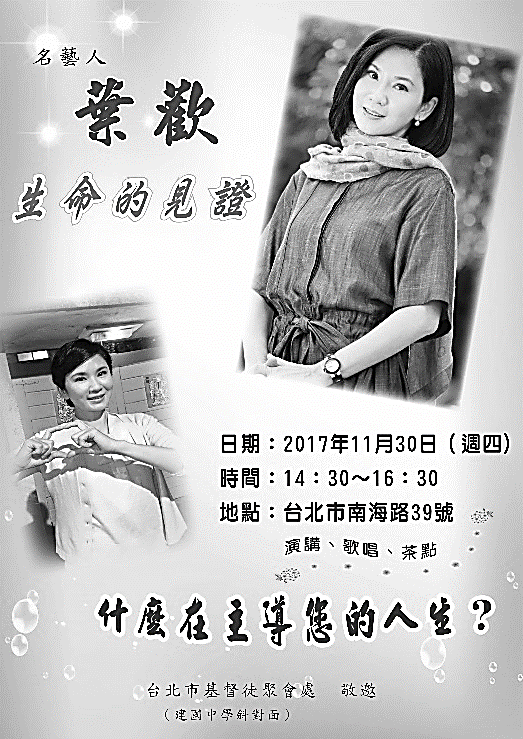 11/24【聯合差傳】使命特會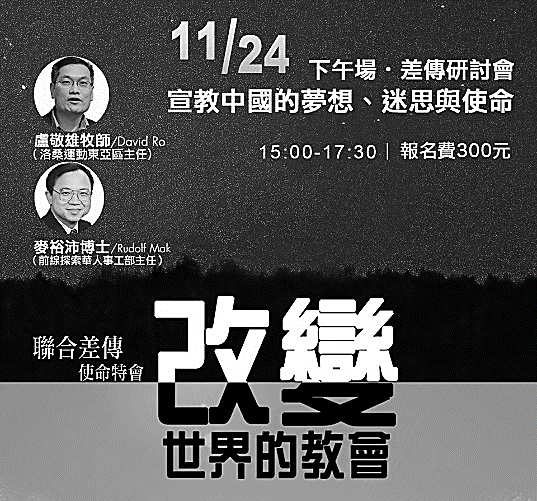 下午場--15:00~17:30 主題--宣教中國的夢想、夢想與使命晚上場—19:00~21:30 主題—全球宣教趨勢對教會的挑戰地點—台北衛理堂※有意願參加者，請向教會辦公室報名